от 8 ноября 2021 года									         № 1277О внесении изменений в постановление администрации городского округа 
город Шахунья Нижегородской области от 11.09.2020 № 805 «О создании 
комиссии по осуществлению концедентом контроля за соблюдением концессионером условий концессионного соглашения» В соответствии с Федеральным законом от 06.10.2003 № 131-ФЗ «Об общих принципах организации местного самоуправления в Российской Федерации», Федеральным законом от 21.07.2005 № 115-ФЗ «О концессионных соглашениях» администрация городского округа город Шахунья Нижегородской области 
п о с т а н о в л я е т:1. Внести изменения в постановление администрации городского округа город Шахунья Нижегородской области от 11.09.2020 № 805 «О создании комиссии по осуществлению концедентом контроля за соблюдением концессионером условий концессионного соглашения»: 1.1. Изложив прилагаемый Состав комиссии по осуществлению контроля за соблюдением концессионером условий концессионного соглашения в следующей редакции: «Состав комиссиипо осуществлению контроля за соблюдением концессионером условий 
концессионного соглашенияКузнецов С.А. - заместитель главы администрации городского округа город Шахунья Нижегородской области, председатель комиссии.Члены комиссии:Горева Н.А. - начальник Управления промышленности, транспорта, связи, жилищно-коммунального хозяйства, энергетики и архитектурной деятельности администрации городского округа город Шахунья Нижегородской области;Козлова Е.Л. - начальник Управления экономики, прогнозирования, инвестиционной политики и муниципального имущества городского округа город Шахунья Нижегородской области;Зубарева М.Е. – начальник финансового Управления администрации городского округа город Шахунья Нижегородской области;Елькин О.А. – начальник отдела Управления экономики, прогнозирования, инвестиционной политики и муниципального имущества городского округа город Шахунья Нижегородской области (по согласованию);Белов А.В. – начальник юридического отдела администрации городского округа город Шахунья Нижегородской области;Смирнова А.С. – консультант Управления экономики, прогнозирования, инвестиционной политики и муниципального имущества городского округа город Шахунья Нижегородской области (секретарь комиссии) (по согласованию)».1.2. Изложив пункт 1 Положения о комиссии по осуществлению контроля за соблюдением концессионером условий концессионного соглашения в следующей редакции:«1. Комиссия по осуществлению контроля за соблюдением концессионером условий концессионного соглашения создана в целях осуществления концедентом контроля за соблюдением концессионерами условий концессионных соглашений, а также рассмотрения пакета документов, поданных концессионерами в части возмещения затрат на выполнение мероприятий, предусмотренных концессионным соглашением.»2. Начальнику общего отдела администрации городского округа город Шахунья Нижегородской области опубликовать настоящее постановление на сайте администрации городского округа город Шахунья Нижегородской области.И.о. главы местного самоуправлениягородского округа город Шахунья						              А.Д.Серов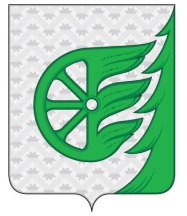 Администрация городского округа город ШахуньяНижегородской областиП О С Т А Н О В Л Е Н И Е